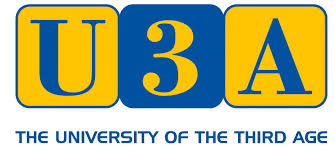 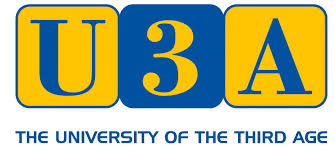 Regional Digital Technology Information Session – Friday 31 JulyU3A Goulburn Valley, 14 Esson Street, SheppartonProgram9.30am	Registration10.00am	Program commences:  10.05am	Welcome : Greg Barnes, President, GVU3AGuest Speaker : Glenn James, Group IT Manager, McPherson Media  to be introduced by Greg Barnes. 10.30am	Go Digi : Tegan Kop 10.45am	Internet / Web page : Ian McLeod, Course Leader U3A Benalla -  “Making the Most of the Internet”;  and Beverley Lee – U3A Benalla Website Creator and Manager11.05am	YouTube : Allan Wilson - GVU3A Course Leader “Big Issues in Science”11.25am	Power Point : Greg Barnes – GVU3A Presenter “Historical Studies”11.45am 	ELMO : Terry Case – U3A Benalla President and Convener of Armchair History/Politics12.00m	Lunch : 1.00pm	MOOCS : David Muir – GVU3A Presenter “Computers”1.15pm	Geocaching : Heather Baetge, U3A Seymour  1.30pm	Social Media : Beverley Lee, U3A Benalla – Convener “Writing Workshop”, Website Creator and Manager1.45pm	Panel set up – (encourage attendees to complete feedback form)2.00pm	Panel – QandA session – all presenters2.30pm	Greg Barnes to introduce Anne Thompson – Network Victoria, Education Committee Convener, to summarise the day on behalf of Network2.35pm	Greg Barnes to make closing remarks